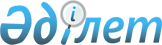 О внесении изменений в Гражданский кодекс Республики Казахстан (особенная часть)Закон Республики Казахстан от 29 ноября 1999 года N 486-I



          Статья 1. Внести в  
 K990409_ 
  Гражданский кодекс Республики Казахстан 
(особенная часть) от 1 июля 1999 г., опубликованный в газетах "Егемен 
Казакстан" 17, 20-22 июля 1999 г. и "Казахстанская правда" 17, 20, 22-24, 
27 июля 1999 г., следующие изменения:




          1) пункт 3 статьи 747 изложить в следующей редакции:




          "3. Договор банковского счета является бессрочным, если иное не 
установлено законодательными актами или соглашением сторон.";




          2) в статье 751 слова ", но не менее официальной ставки 
рефинансирования Национального Банка Республики Казахстан на день выплаты 
вознаграждения" исключить;




          3) в пункте 1 статьи 760:




          в части первой слова ", но не менее официальной ставки 
рефинансирования Национального Банка Республики Казахстан на день выплаты 
вознаграждения" исключить;




          часть вторую исключить.    








          Статья 2. Настоящий Закон вводится в действие со дня опубликования. 








                Президент 




      Республики Казахстан 








					© 2012. РГП на ПХВ «Институт законодательства и правовой информации Республики Казахстан» Министерства юстиции Республики Казахстан
				